MINUTESLIBERTY SELECTBOARDJune 18, 2018     7:00 PMSelectboard Attendance:  Melinda Steeves, 1st SelectmanCarrie Peavey, 2nd SelectmanHenry Hall, 3rd SelectmanTown Officials:  Administrator Kenn OrtmannGuest(s):  Mowing Contractor Jaylen Babin, Wade Knowlton, Fire Chief Bill Gillespie, Treasurer Hannah HatfieldOpen Public Meeting:  7:00 PMApprove Minutes:  Pursuant to review Selectman Steeves moved and Selectman Peavey seconded approval of the June 11, 2018 minutes. Unanimous.Warrant Review and Approval:  Done.Officials/Public commentsExtrication equipment update – Chief Gillespie:  Chief Gillespie first noted that his Department is up to 16 active volunteer members, 4 trained per diem members for a Department total of 21 including himself.  This is the healthiest the Department has been in quite some time.He noted that he is planning a "boot drive" on Route 3 Saturday June 23 to help support the purchase of new extrication equipment.  Recent technological advancements in battery-powered extrication tools have significantly reduced the weight of the equipment while increasing its power.  The two components he wants to purchase first are a spreader and a cutter.  The product runs on "off the shelf" DeWalt batteries.Mowing Contractor Jaylen Babin:  The Selectboard noted that the individual who has volunteered to mow around the Community Center was injured and will not be able to continue that work this year.  The Selectboard and Mr. Babin discussed the frequency of mowing and the number of weeks left in the mowing season.  They agreed on a $2,000 increase to the mowing contract running through October 15.Treasurer Hannah Hatfield:  The Selectboard and Treasurer Hatfield discussed the maturing of the "Environmental Fund" CD.  Pursuant to that discussion Selectman Steeves moved and Selectman Peavey seconded a motion to use $3,000 of the funds to reimburse the Town for costs incurred paying for the Kleinschmidt consultant report and that an article be included in the next Town Meeting specifying the distribution of the balance of $711.45. Unanimous.TA informational itemsMedia stories:  None.Resident correspondence:  None.Ballot for MMA Legislative Policy Committee:  TA Ortmann shared the three names vying for the MMA Legislative Policy committee from District 11.  There was consensus to vote for Kathy Littlefield of Waldo and Galen Larrabee from Knox.Motor vehicle registration significant increase over last year:  TA Ortmann shared statistics from Clerk/Tax Collector Gail Philippi showing that Motor Vehicle registrations are up 12% over last year.  This has put additional pressure on the office budget when added to staff changes, required training this year, and providing extra assistance to Montville residents when they were experiencing staffing challenges.Old Business Leaves in Route 3 Cemetery:  No new information.Route 105 Cemetery:  Mowing Contractor Jaylen Babin discussed with the Selectboard his plan to move additional soil cover to the site to fill in the sunken areas.LRAP certification signature:  Postponed to next meeting.Other:  None.New BusinessMeet with Tree Growth property owner:  Wade Knowlton and the Selectboard discussed his Tree Growth property as well as other options for preserving the land.  Mr. Knowlton feels the Open Space program is too restrictive so plans to continue with the Tree Growth program.The Selectboard agreed there is no need to meet with Mr. Morris based upon the State's comments.  TA Ortmann said he will ask Mr. Davis to attend our next meeting.Real Estate Sketching – TRIO proposal:  TA Ortmann informed the Selectboard that Harris has sent him a revised proposal eliminating an hour of training but leaving in one hour for implementation.Meeting date with auditor:  Initial meeting dates were finalized as July 11 and 12.  TA Ortmann will inform all involved.Quitclaim deeds for Accounts 541 and 759:  TA Ortmann showed the Selectboard how he consolidated releasing multiple tax liens in one quitclaim deed.  He will check with the Registry of Deeds to confirm this format is acceptable.Revaluation informational meeting:  Meeting date finalized as July 23 starting at 6 PM.  There will be no Selectboard meeting that evening.Other:  None.Other Business:  None.Adjournment:  8:56 PMRespectfully submitted,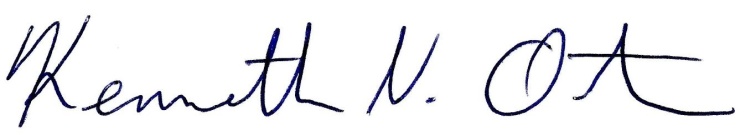 Kenn OrtmannTown Administrator